                                      проєкт Наталія ПЕТРОВИЧ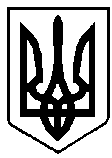 ВАРАСЬКА МІСЬКА РАДАВИКОНАВЧИЙ КОМІТЕТВАРАСЬКОЇ МІСЬКОЇ РАДИР І Ш Е Н НЯ22 вересня 2022 року			      		    №317-ПРВ-22-5100Про проведення перерозподілу бюджетних призначеньЗ метою раціонального використання коштів та у зв’язку з необхідністю проведення аварійних ремонтів сантехніки, вхідних дверей, електроосвітлення та покрівлі Заболоттівського будинку культури департаменту культури, туризму, молоді та спорту виконавчого комітету Вараської міської ради, у зв’язку із введенням воєнного стану на території України відповідно до Указу Президента України від 24.02.2022 №64/2022 «Про введення воєнного стану в Україні» та на виконання листів Вараської районної військової адміністрації Рівненської області від 16.03.2022 №969/01-40/22 та №3098/01-40/22 від 16.09.2022, з метою виконання завдань і повноважень, необхідних для своєчасного реагування та вжиття необхідних заходів територіальної оборони району, захисту населення, відсічі збройної агресії проти України, забезпечення національної безпеки, посилення охорони та оборони території громади, відповідно до статті 23 та пункту 22 розділу VI «Прикінцевих та перехідних положень» Бюджетного кодексу України, керуючись статтями 40, 52 Закону України «Про місцеве самоврядування в Україні», виконавчий комітет Вараської міської радиВ И Р І Ш И В:Провести перерозподіл бюджетних призначень в межах затвердженого обсягу бюджетних призначень загального фонду по головному розпоряднику бюджетних коштів - департаменту культури, туризму, молоді та спорту виконавчого комітету Вараської міської ради, а саме:Зменшити бюджетні призначення по КПКВК МБ 1014082 «Інші заходи в галузі культури і мистецтва»:КЕКВ 2210 «Предмети, матеріали, обладнання та інвентар» на суму 104 807,00гривень;КЕКВ 2240 «Оплата послуг (крім комунальних)» на суму 137 000,00гривень;КЕКВ 2282 «Окремі заходи по реалізації державних (регіональних) програм, не віднесені до заходів розвитку» на суму 1 015 558,00гривень;Збільшити бюджетні призначення по КПКВК МБ 1014060 «Забезпечення діяльності палаців і будинків культури, клубів, центрів дозвілля та інших клубних закладів»:КЕКВ 2240 «Оплата послуг (крім комунальних)» на суму 257 408,00гривень;Збільшити бюджетні призначення по КПКВК МБ 1011080 «Надання спеціалізованої освіти мистецькими школами»:КЕКВ 2240 «Оплата послуг (крім комунальних)» на суму 999 957,00гривень;Централізованій бухгалтерії департаменту культури, туризму, молоді та спорту виконавчого комітету Вараської міської ради підготувати необхідні документи та розрахунки для внесення змін до кошторису та плану асигнувань на 2022 рік на суму 1 257 365,00 гривень.Фінансовому управлінню виконавчого комітету Вараської міської ради внести зміни до розпису бюджету Вараської міської територіальної громади на 2022 рік та врахувати зазначені зміни при проведенні фінансування департаменту культури, туризму, молоді та спорту виконавчого комітету Вараської міської ради. Контроль за виконанням рішення покласти на заступника міського голови з питань діяльності виконавчих органів ради відповідно до розподілу функціональних обов’язків.Міський голова						                Олександр МЕНЗУЛ